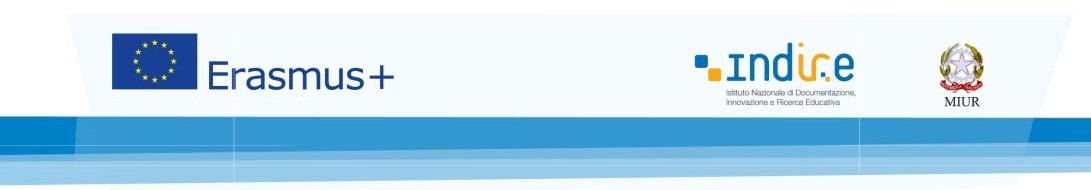 MODULO DI CANDIDATURA PERBORSA DI MOBILITA’ ERASMUS+/KA1 STAFF TRAINING - A.A. 2017/2018DATI ANAGRAFICIDATI  PROFESSIONALIPRINCIPALI ATTIVITÀ SVOLTECOMPETENZA LINGUISTICADATI ERASMUS+ STAFF TRAINING (PROGRAMMA DI LAVORO)INDICARE IL NOME DELL’ISTITUTO OSPITANTE/FACOLTA’ O DIPARTIMENTO* INDICARE IL NOME E IL RUOLO DELLA PERSONA DI CONTATTO PRESSO L’ISTITUTO  OSPITANTE EVENTUALE PERIODO DI FRUIZIONE DELLA BORSA PREVISTOSCOPI E OBIETTIVI PRINCIPALI DELLA MOBILITA’: ATTIVITA’ CONCORDATE CON  DA SVOLGERE IN MOBILITA’ E RISULTATI ATTESI ALTRE INFORMAZIONI UTILI CHE SI VOGLIONO FORNIRE AI FINI DELLA SELEZIONE DISPONIBILITA’ AD ACCOGLIERE PRESSO  APPARTENENZA UN COLLEGA PROVENIENTE DALL’ENTE OSPITANTE:		    SI      􀁆  		            NO  􀁆  ESPERIENZA PREGRESSA STAFF TRAINING               􀁆 SI, indicare l’anno/i _____________	 􀁆 NO * Se possibile allegare alla domanda un qualsiasi documento che attesti la disponibilità dell’Ente indicato ad ospitare la mobilità ERASMUS+ STAFF TRAINING del candidato TRATTAMENTO DEI DATI PERSONALI La/il sottoscritta/o, con la partecipazione/presentazione al presente bando dichiara di aver preso compiuta visione di quanto previsto all’art. 13 del D. lgs. 30/06/2003 n° 196 e del GDPR (Regolamento UE 2016/679), così come analiticamente indicato nell’informativa pubblicata all’indirizzo  www.unbg.it  ed autorizza il trattamento dei propri dati personali al solo scopo di permettere il conseguimento delle finalità previste dalla normativaDATA E FIRMA DEL DIPENDENTE RICHIEDENTE  _________________________________________________________SPAZIO RISERVATO AL DIRIGENTE/RESPONSABILE DI STRUTTURAFIRMA DI AUTORIZZAZIONE ALLA MOBILITA’ (NOME COGNOME E FIRMA)_____________________________________________________________________________________ DATA __________________________COGNOMENOMEDATA DI NASCITAINDICARE IL RUOLO:􀁆     DIRIGENTE 􀁆     CEL  􀁆     PTA  RUOLO:STRUTTURA DI APPARTENENZA:TELEFONO :INDIRIZZO MAIL:SI Indicare il grado di conoscenza con un numero da 1 (elementare) a 5 (ottimo)NOIngleseFranceseTedesco SpagnoloAltro (specificare)Scopo e obiettivi principaliAttività e risultati 